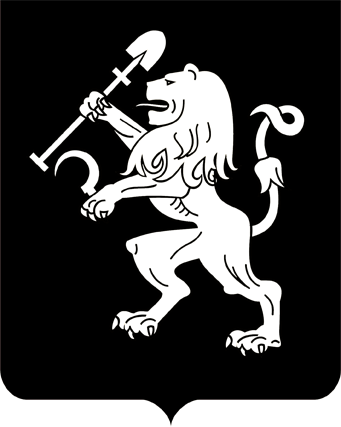 АДМИНИСТРАЦИЯ ГОРОДА КРАСНОЯРСКАПОСТАНОВЛЕНИЕО внесении изменений в постановление администрации города от 13.03.2020 № 160В целях обеспечения сбалансированного, перспективного развития социальной инфраструктуры города Красноярска в соответствии с потребностями в проектировании, строительстве, реконструкции объектов социальной инфраструктуры местного значения, руководствуясь статьей 26 Градостроительного кодекса Российской Федерации, Федеральным законом от 06.10.2003 № 131-ФЗ «Об общих принципах организации местного самоуправления в Российской Федерации», постановлением Правительства Российской Федерации от 01.10.2015 № 1050                          «Об утверждении требований к программам комплексного развития               социальной инфраструктуры поселений, городских округов», Генеральным планом городского округа город Красноярск Красноярского края, утвержденным решением Красноярского городского Совета депутатов от 13.03.2015 № 7-107,  руководствуясь статьями 41, 58, 59 Устава города Красноярска,ПОСТАНОВЛЯЮ:1. Внести в приложение к постановлению администрации города от 13.03.2020 № 160 «Об утверждении Программы комплексного развития социальной инфраструктуры города Красноярска до 2042 года» 
(далее – Программа) следующие изменения:1) строку 9 паспорта Программы изложить в следующей редакции:2) в разделе II Программы:пункт 2.2.1 изложить в следующей редакции:«2.2.1. В области образования.В структуру муниципальной системы образования города Красноярска по данным на 01.09.2023 входят 288 муниципальных образовательных учреждения, из них 111 общеобразовательных учреждений,     154 дошкольных учреждения и 19 структурных подразделений на базе муниципальных общеобразовательных организаций, 16 учреждений  дополнительного образования и 1 структурное подразделение на базе муниципальной общеобразовательной организации, 7 центров психолого-педагогической, медицинской и социальной помощи.По данным комплектования на 2023/2024 учебный год в 111 общеобразовательных организациях численность обучающихся увеличилась на 4,8% и составила 142 889 человек.Количество воспитанников в муниципальных дошкольных образовательных учреждениях на 01.01.2023 составило 57 127 детей, из них: услугу по дошкольному образованию в муниципальных дошкольных образовательных учреждениях получают 53 529 детей в возрасте                от 1,5 до 7 лет; услугу по присмотру и уходу в частных детских садах, заключивших контракт с муниципальным дошкольным образовательным учреждением, получают 3 598 детей. По состоянию на 01.01.2023 услуга по дополнительному образованию предоставлялась в муниципальных учреждениях дополнительного образования 37 389 детям в возрасте от 5 до 18 лет. Количество учащихся в учреждениях дополнительного образования детей на 01.09.2023 – 39 413 человек.По состоянию на 01.11.2023 общее количество зданий, включая приспособленные здания (помещения), принадлежащих муниципальным образовательным учреждениям города Красноярска, составляет     457 единиц (таблица 1).Таблица 1Информация о количестве зданий муниципальных образовательных учреждений в городе КрасноярскеПостроены до 1960 года со сроком эксплуатации от 59 и старше – 58 зданий (12,7% от общего фонда);построены в период 1961–1980 годов со сроком эксплуатации        от 40 до 59 лет – 208 зданий (45,5% от общего фонда); построены в период 1981–2000 годов со сроком эксплуатации             от 20 до 39 лет – 121 здание (26,5% от общего фонда);построены после 2000 года со сроком эксплуатации менее 20 лет – 70 зданий (15,3% от общего фонда).По состоянию на 01.01.2023 вышеуказанная информация представлена в таблице 2.Таблица 2Годы постройки зданий муниципальных образовательных учреждений в городе КрасноярскеСостояние муниципальных образовательных учреждений характеризуется высокой степенью изношенности зданий, инженерных конструкций (сетей) и коммуникаций. Около 58,2% зданий образовательных учреждений отрасли «Образование» имеют срок эксплуатации               более 40 лет. 14 зданий построены до 1940 года. Для обеспечения конструкционной и технической безопасности зданий муниципальных образовательных учреждений особенно актуальным становится проведение системной работы по недопущению           и устранению аварийности зданий и сооружений муниципальных образовательных учреждений.По состоянию на 08.11.2023 выведены из эксплуатации 27 зданий муниципальных образовательных учреждений, из них:11 зданий школ общей проектной мощностью 5 710 мест (фактическое количество учащихся – 7 244);14 зданий детских садов общей проектной мощностью 1 772 места (фактическое количество воспитанников – 1 800);два здания учреждения дополнительного образования. Данные представлены в таблице 3.Таблица 3ПЕРЕЧЕНЬмуниципальных образовательных учреждений, не функционирующих в городе КрасноярскеИмеются замечания надзорных органов по отдельным элементам, которые можно устранить только в ходе проведения реконструкции                или комплексного капитального ремонта.Перспективы развития градостроительной деятельности города Красноярска ставят задачу формирования оптимальной образовательной инфраструктуры в районах застройки, обеспечивающей комплексную доступность образовательных услуг дошкольного, общего и дополнительного образования детей. Создание образовательных комплексов как новых центров образовательной активности в пространстве города Красноярска будет способствовать повышению привлекательности районов с массовой жилой             застройкой.»;пункт 2.2.1.1 изложить в следующей редакции:«2.2.1.1. Дошкольные образовательные учреждения.По данным на 01.09.2023 сеть учреждений дошкольного образования города представлена 154 муниципальными дошкольными образовательными учреждениями и 19 структурными подразделениями при общеобразовательных организациях. На 01.01.2023 вместимость муниципальных дошкольных образовательных учреждений составляет 54 816 мест.В соответствии с задачами федерального проекта «Содействие               занятости женщин – создание условий дошкольного образования            для детей в возрасте до трех лет» национального проекта «Демография», а также мероприятий, запланированных к проведению в рамках Десятилетия детства (Указ Президента Российской Федерации                          от 29.05.2017 № 240 «Об объявлении в Российской Федерации Десятилетия детства»), необходимо обеспечить развитие инфраструктуры              дошкольного образования, а также повышение доступности образования для детей.По результатам реализации данных мероприятий за период 2019–2022 годов в городе введено в эксплуатацию 21 здание детского сада общей проектной мощностью 5 132 места в динамично развивающихся и застраиваемых микрорайонах города.Повышение доступности и качества дошкольного образования          для детей от 1,5 до 7 лет в городе Красноярске осуществляется через диверсификацию форм дошкольного образования, удовлетворение              части спроса на услуги дошкольного образования за счет частных          поставщиков услуг.В целях обеспечения доступности дошкольного образования                администрацией города Красноярска с 2007 года и по настоящее время реализуются комплексные мероприятия по развитию сети муниципальных дошкольных образовательных учреждений за счет строительства новых зданий дошкольных учреждений, проведения капитального              ремонта зданий детских садов, переоборудования имеющихся поме- щений в зданиях дошкольных образовательных учреждений. Технико-экономические параметры существующих дошкольных образовательных учреждений представлены в приложении 1 к настоя-щей Программе.Анализ существующей обеспеченности населения учреждениями и причины проектированияВ целях развития сети образовательных организаций и обеспеченности населения услугами таких организаций, включающие требования по размещению организаций сферы образования, в том числе в сельской местности, исходя из норм действующего законодательства Российской Федерации, с учетом возрастного состава и плотности населения, транспортной инфраструктуры и других факторов, влияющих на доступность и обеспеченность населения услугами сферы образования, письмом Министерства образования и науки Российской Федерации                от 04.05.2016 № АК-950/02 разработаны методические рекомендации                и согласованы с Минэкономразвития России. В соответствии с указанными рекомендациями для расчета обеспеченности дошкольными                 местами используется минимальное значение показателя «обеспечение государственных гарантий реализации прав на получение дошкольного образования» для городской местности – предлагаемое значение 65 мест в расчете на 100 детей в возрасте от 0 до 7 лет. Расчеты представлены            в таблице 4.Таблица 4Обеспеченность местами в муниципальных дошкольных образовательных учреждениях в городе КрасноярскеТаблица 4.1Обеспеченность местами в муниципальных дошкольных образовательных учреждениях по районам города КрасноярскаНаибольшая потребность в дошкольных местах наблюдается                 в Октябрьском районе в городе, обеспеченность от нормативной численности составляет 67,3%, в Свердловском районе в городе – 78,3%.Исходя из действующих нормативов градостроительного проектирования города Красноярска, утвержденных решением Красноярского городского Совета депутатов от 04.09.2018 № В-299 «Об утверждении местных нормативов градостроительного проектирования городского округа город Красноярск», минимально допустимый уровень обеспеченности в дошкольных образовательных организациях составляет не менее 43 мест на одну тысячу человек. Информация по обеспеченности дошкольными местами представлена в таблице 4.2Таблица 4.2Обеспеченность местами в муниципальных дошкольных образовательных учреждениях по районам города КрасноярскаСогласно действующим нормативам градостроительного проектирования города Красноярска ситуация с обеспеченностью дошкольными местами не соответствует существующей потребности населения в дошкольных местах, исходя из фактической численности детского населения в возрасте от 0 до 7 лет. В этой связи действующие нормативы              градостроительного проектирования требуют изменения значения             для определения расчетного количества мест. Кроме этого, в муниципальных дошкольных организациях города сверх утвержденного СП 2.4.3648-20 организовано 5 044 места. Также отмечается ежегодный миграционный прирост детского населения                в среднем на 3 тыс. человек.Таблица 5Ожидаемые прогнозируемые показатели после исполнения мероприятий по проектированию, строительству, реконструкции объектов дошкольного образованияВ рамках реализуемых мероприятий Программы в 2023–2026 годах планируется создать 1 325 мест для детей в возрасте от 1,5 до 7 лет:в 2023 году 490 дополнительных мест (детский сад в жилом районе «Медицинский городок», детский сад по ул. Крайней);в 2024 году 300 дополнительных мест (детский сад в IV микрорайоне жилого района «Бугач»);в 2025 году 265 дополнительных мест (детский сад в VI микрорайоне жилого района «Покровский», строительство дополнительного  корпуса к ДОУ  № 231 по ул. Красной Армии, 38, в Железнодорожном районе);в 2026 году 270 дополнительных мест (детский сад в Октябрьском районе).При условии реализации программных мероприятий по строительству, реконструкции и приобретению 168 зданий дошкольных учреждений (42 851 место), процент обеспеченности дошкольными местами 
к 2042 году, при учете снижения рождаемости, составит 100,0%. Реализуемые мероприятия и потребность в мероприятиях                        по проектированию, строительству и реконструкции объектов дошкольного образования представлены в приложениях 2, 3 к настоящей  Программе.»;пункт 2.2.1.2 изложить в следующей редакции:«2.2.1.2. Общеобразовательные учреждения.Сеть общеобразовательных учреждений в 2021/2022 учебном году была представлена 110 учреждениями, в которых обучалось 129 158 человек, в том числе:начальное общее образование – 59 755 учащихся;основное общее образование – 57 700 учащихся;среднее общее образование – 11 703 учащихся.По данным комплектования на 2022/2023 учебный год в 111 общеобразовательных организациях численность обучающихся увеличилась на 5,5% и составила 136 301 человек, в том числе:начальное общее образование – 62 947 учащихся;основное общее образование – 62 038 учащихся;среднее общее образование – 11 316 учащихся.По данным комплектования на 2023/2024 учебный год в 111 общеобразовательных организациях численность обучающихся увеличилась на 4,8% и составила 142 889 человек, в том числе:начальное общее образование – 64 676 учащихся;основное общее образование – 67 010 учащихся;среднее общее образование – 11 203 учащихся.Наибольшее число общеобразовательных учреждений расположено в Советском районе города.Распределение учащихся по численности, уровням образования и сменам представлено в таблице 6.Таблица 6Распределение учащихся по численности, уровням образованияи сменамИз 111 муниципальных общеобразовательных учреждений                       в 14 школах образовательный процесс организован в одну смену, 
в 97 школах – в две смены. Количество обучающихся, занимающихся во вторую смену, составляет 45 151 человек.За период 2012–2023 годов проведен комплексный капитальный ремонт (реконструкция) в следующих учреждениях:СШ № 34 по ул. Ключевской, 61;СШ № 79 по пер. Тихому, 18;СШ № 73 по ул. Мелькомбинатской, 2;СШ № 4 по ул. Горького, 97;СШ № 66 по ул. Партизана Железняка, 16;Гимназия № 7 по пр-кту им. газеты «Красноярский рабочий», 38;школа-интернат № 1 по ул. Пастеровской, 25;СШ № 72 по ул. Курчатова, 7;Лицей № 28 по ул. Профсоюзов, 16;СШ № 80 по пр-кту им. газеты «Красноярский рабочий», 92 б;ДОУ № 40 по ул. Ключевской, 99;СШ № 49 по ул. Мичурина, 37;СШ № 36 по ул. Сопочной, 40;СШ № 5 по ул. Краснодарской, 5 б;СШ № 27 по ул. Конституции СССР, 19;СШ № 108 по ул. Тельмана, 29а;СШ № 86 – установлен модульный учебный корпус начальной школы по ул. Калинина, 72 б;СШ № 50 – приобретен модульный учебный корпус по ул. Глин-             ки, 2 б. Начиная с 2008 года в городе строятся новые здания общеобразовательных школ. За период с 2008 по 2018 год введены 4 здания в Советском районе (3 здания на 1 000 мест каждое, 1 здание на 1 280 мест), 1 здание в Центральном районе на 1 000 мест, пристройка к Гимназии № 9 на 300 мест. В 2019 году введены в эксплуатацию общеобразовательная школа в Центральном районе на 1 280 мест и общеобразовательная школа                 на 1 280 мест в Советском районе. В 2020 году введены в эксплуатацию общеобразовательная школа в Советском районе на 1 280 мест и общеобразовательная школа               в Свердловском районе на 1 280 мест. В 2022 году введена в эксплуатацию общеобразовательная школа в Октябрьском районе на 1 550 мест.Следует отметить, что такое направление как создание новых мест в общеобразовательных организациях предусмотрено в рамках федерального проекта «Современная школа» национального проекта «Образование».В рамках реализации национального проекта «Образование», регионального проекта «Современная школа» на 2023–2024 годы предусмотрены средства на строительство 2 зданий под общеобразовательные организации (создание 2 380 дополнительных школьных мест), в том числе:здание под общеобразовательную организацию в 3-м микрорайоне жилого района «Солнечный» на 1 100 мест;здание под общеобразовательную организацию в микрорайоне «Метростроитель» на 1 280 мест.В 2023 году начато строительство двух зданий под общеобразовательные школы в VII микрорайоне жилого района «Аэропорт» и по улице Омской на 1 100 мест каждая, планируемый срок ввода 2025 год. На 2024 год запланировано начало строительства 2 зданий                 под общеобразовательные школы  в мкр. «Тихие зори» на 1 550 мест             и мкр. «Мичуринский» на 1 280 мест, а также запланировано проектирование 3 зданий под общеобразовательные школы в Советском, Октябрьском и Центральном районах.В период 2023–2024 годов начаты мероприятия капитального характера:за счет средств бюджета города и средств краевого бюджета капитальный ремонт Лицея № 11;за счет средств бюджета города устранение аварийной ситуации в здании СШ № 86 по улице Лизы Чайкиной.Технико-экономические параметры существующих муниципальных общеобразовательных учреждений представлены в приложении 1           к настоящей Программе.Анализ существующей обеспеченности населения муниципальными общеобразовательными учреждениямиСогласно письму Министерства образования и науки Российской Федерации от 04.05.2016 № АК-950/02 «О методических рекомендациях» минимальным значением показателя установлено предлагаемое значение 95 мест в расчете на 100 детей в возрасте от 7 до 18 лет.Таблица 7Обеспеченность местами в муниципальных общеобразовательных организациях в городе КрасноярскеТаблица 7.1Обеспеченность местами в муниципальных общеобразовательных учреждениях по районам города КрасноярскаУровень обеспеченности в школьных местах в Советском районе 
в городе составляет – 58,7%, что говорит о масштабном строительстве жилого сектора.  Проектная вместимость муниципальных общеобразовательных учреждений города Красноярска составляет (с учетом закрытых школ) – 94 345 мест. Перекомплект школ составляет 48 544 человека (51,5%). Количество учащихся за четыре года увеличилось на 18 991 человека (2020/2021 учебный год – 123 898 чел., 2021/2022 учебный год – 
129 158 чел., 2022/2023 учебный год – 136 301 чел., 2023/2024 учебный год – 142 889 чел.)Исходя из действующих нормативов градостроительного проектирования города Красноярска, утвержденных решением Красноярского городского Совета депутатов от 04.09.2018 № В-299 «Об утверждении местных нормативов градостроительного проектирования городского округа город Красноярск», минимальная потребность в местах                   на 1 000 человек в общеобразовательных организациях составляет               103 места. Информация по обеспеченности школьными местами представлена в таблице 7.2Таблица 7.2Обеспеченность местами в муниципальных общеобразовательных учреждениях по районам города КрасноярскаСогласно действующим нормативам градостроительного проектирования города Красноярска ситуация с обеспеченностью школьными местами не соответствует существующей ситуации с обеспеченностью школьными местами в районах города, исходя из фактической численности детского населения в возрасте от 7 до 18 лет. В этой связи, действующие нормативы градостроительного проектирования требуют изменения значений для определения расчетного количества мест.  Таблица 8Ожидаемые прогнозируемые показатели после исполнения мероприятий по проектированию, строительству, реконструкции объектов общего образованияПри расчете нормативного количества мест в муниципальных общеобразовательных учреждениях к 2042 году с учетом запланированных Программой мероприятий (90 школ на 107 550 школьных мест) процент обеспеченности услугами общего образования достигнет 
100,0% при условии снижения рождаемости.Реализуемые мероприятия и потребность в мероприятиях                        по проектированию, строительству и реконструкции объектов социальной инфраструктуры представлены в приложениях 2, 3 к настоящей  Программе.»;пункт 2.2.1.3 изложить в следующей редакции:«2.2.1.3. Учреждения дополнительного образования.В муниципальной системе образования города Красноярска функционируют 16 учреждений дополнительного образования детей. Показатель занимающихся в учреждениях дополнительного образования             в плановом периоде достигнет 23,0% от общего числа детей в возрасте от 5 до 18 лет (191 868 детей) и составит 57 560 человек.На базе общеобразовательных учреждений реализуется более                 3 500 программ дополнительного образования по 6 направленностям: технической, естественно-научной, физкультурно-спортивной, художественной, туристко-краеведческой, социально-гуманитарной, в секциях и кружках, физкультурно-спортивных клубах с охватом более 113 тыс. детей. Центрами дополнительного образования детей является                         44 школьных музея на базе 44 образовательных организаций города. Последние четыре года 9 музеев общеобразовательных учреждений становились финалистами краевого фестиваля школьных музеев.Здания учреждений дополнительного образования являются приспособленными для осуществления образовательной деятельности                      и в настоящее время переполнены, общеобразовательные организации  в связи увеличением детей, обучающихся по общеобразовательной программе и необходимости работать в 2 смены, не могут увеличивать количество реализуемых программ дополнительного образования. В целях создания дополнительных мест в организациях дополнительного образования для реализации дополнительных общеразвивающих программ в рамках программных мероприятий в 2023 году планируется завершить проектирование строительства здания для реализации программ дополнительного образования. Данное мероприятие направлено на обеспечение равной доступности качественного дополнительного образования детей в городе Красноярске в рамках реализации регионального проекта «Успех каждого ребенка» национального проекта «Образование».В целях эффективной реализации задач федерального проекта «Спорт – норма жизни» национального проекта «Демография», привлечения жителей города к систематическим занятиям физической культурой и спортом, реализации Всероссийского физкультурно-спортивного комплекса «Готов к труду и обороне» (ГТО) проводится большая работа по улучшению спортивной инфраструктуры и повышению доступности спортивных сооружений.Состояние физкультурно-спортивной инфраструктуры:229 спортивных залов;86 футбольных полей (28 с искусственным покрытием);73 комплексных спортивных площадки с резиновым покрытием; 24 хоккейные (ледовые) площадки;27 полос препятствий;порядка 200 – иные спортивно-развивающие площадки и гимнастические городки для разновозрастных групп (в том числе для подготовки к выполнению нормативов ГТО).В развитии физической культуры и спорта в городе Красноярске большая роль отводится работе по формированию сети физкультурно-спортивных клубов в образовательных учреждениях. В 2023/2024 учебном году в общеобразовательных учреждениях функционируют                     102 физкультурно-спортивных клуба с общей численностью 25 тыс. человека (обучающиеся в возрасте от 7 до 18 лет). В соответствии с письмом Минобрнауки России от 04.05.2016            № АК-950/02 «О методических рекомендациях» потребность в организациях дополнительного образования детей определяется исходя                  из необходимости обеспечения охвата детей в возрасте от 5 до 18 лет дополнительными образовательными программами на уровне 70–75%. Таким образом, установлена численность мест на программах дополнительного образования, реализуемых на базе общеобразовательных                  организаций (за исключением общеобразовательных организаций),              реализующих программы дополнительного образования, в расчете                  на 100 обучающихся в общеобразовательных организациях с предельным значением для городской местности – 30 мест.Информация об обеспеченности населения муниципальными учреждениями дополнительного образования представлена в табли-               цах 9, 10. Таблица 9Обеспеченность населения муниципальными учреждениями дополнительного образованияОбеспеченность населения муниципальными учреждениями дополнительного образования в пределах нормативного количества.Таблица 10Ожидаемые прогнозируемые показатели после исполнения мероприятий по проектированию, строительству, реконструкции объектов дополнительного образованияОхват детей в возрасте от 5 до 18 лет дополнительными образовательными программами в пределах нормы (70–75%).Реализуемые мероприятия и потребность в мероприятиях по проектированию, строительству и реконструкции объектов социальной  инфраструктуры представлены в приложениях 2, 3 к настоящей Программе.»;3) раздел IV Программы изложить в следующей редакции:«IV. Оценка объемов и источников финансирования мероприятий (инвестиционных проектов) по проектированию, строительству, реконструкции объектов социальной инфраструктуры города Красноярска4.1. Общий объем финансирования на реализацию мероприятий по проектированию, строительству и реконструкции объектов социальной инфраструктуры города Красноярска составляет 593,84 млрд руб., в том числе по годам:2019 год – 4,33 млрд руб.;2020 год – 2,94 млрд руб.;2021 год – 2,08 млрд руб.;2022 год – 2,95 млрд руб.;2023 год – 3,36 млрд руб.;2024–2025 годы – 18,69 млрд руб.;2026–2030 годы – 225,57 млрд руб.;2031–2042 годы – 333,92 млрд руб. Таблица 19Информация об общих объемах финансирования на реализацию мероприятий по проектированию, строительству и реконструкции объектов социальной инфраструктуры города Красноярска4.1.1. Объем финансирования в соответствии с реестром реализуемых мероприятий по проектированию, строительству и реконструк-              ции объектов социальной инфраструктуры города Красноярска –                35,77 млрд руб., в том числе по годам:2019 год – 4,33 млрд руб.;2020 год – 2,94 млрд руб.;2021 год – 2,08 млрд руб.;2022 год – 2,95 млрд руб.;2023 год – 3,36 млрд руб.;2024–2025 годы – 13,33 млрд руб.;2026–2030 годы – 6,78 млрд руб.Таблица 20Информация об объемах финансирования реализуемыхмероприятий по проектированию, строительству и реконструкцииобъектов социальной инфраструктуры города Красноярска4.1.2. Объем финансирования в соответствии с реестром потребности в реализации мероприятий по проектированию, строительству и реконструкции объектов социальной инфраструктуры города Красноярска – 558,07 млрд руб., в том числе по годам:2019 год – 0,00 млрд руб.;2020 год – 0,00 млрд руб.;2021 год – 0,00 млрд руб.;2022 год – 0,00 млрд руб.;2023 год – 0,00 млрд руб.;2024–2025 годы – 5,36 млрд руб.;2026–2030 годы – 218,79 млрд руб.;2031–2042 годы – 333,92 млрд руб. Таблица 21Информация об объемах финансирования потребностив реализации мероприятий по проектированию, строительствуи реконструкции объектов социальной инфраструктурыгорода КрасноярскаИсточниками финансирования Программы являются средства бюджета муниципального образования города Красноярска, вышестоящих бюджетов разных уровней (с учетом участия города в соответствующих национальных проектах), внебюджетные источники.Финансирование Программы направлено на достижение цели по обеспечению сбалансированного и перспективного развития социальной инфраструктуры города Красноярска в соответствии с потребностями в проектировании, строительстве, реконструкции объектов социальной инфраструктуры местного значения.Объем финансирования мероприятий по развитию в области образования направлен на решение задачи по созданию новых мест в общеобразовательных учреждениях и дошкольных образовательных учреждениях, учреждениях дополнительного образования в соответствии с прогнозируемой потребностью и современными требованиями к условиям обучения и составляет 485,23 млрд рублей.Объем финансирования мероприятий по развитию сферы культуры направлен на решение задачи по созданию условий для обеспечения равной доступности культурных благ, развития культурного и духовного потенциала личности, обеспеченности населения культурно-досуговыми учреждениями и объектами дополнительного образования и составляет 50,26 млрд рублей.Объем финансирования мероприятий по развитию сферы физической культуры и спорта направлен на решение задачи по привлечению населения к здоровому образу жизни и увеличению количества населения, систематически занимающегося физической культурой и массовым спортом и составляет 58,35 млрд рублей.Объемы финансирования носят прогнозный характер и подлежат уточнению в установленные сроки после принятия бюджетов всех уровней на очередной финансовый год и плановый период.Ориентировочный объем финансирования мероприятий по проектированию, строительству, реконструкции объектов социальной инфраструктуры города Красноярска в разрезе объектов представлен в приложениях 2, 3 к настоящей Программе.Определение стоимости реализации мероприятий на основе реализованных объектов-аналогов, а также объектов-аналогов из сети Интернет основано на выполнении анализа рынка строящихся объектов социальной инфраструктуры на территории Красноярского края и других регионов Российской Федерации, имеющих сходные характеристики              с планируемыми к строительству объектами на территории муниципального образования города Красноярска.»;4) пункт 5.1 раздела V Программы изложить в следующей редакции:«5.1. В области образования:обеспеченность населения объектами дошкольного образования – 100,0% (42 851 место в 168 зданиях детских садов);обеспеченность населения объектами среднего (полного) общего образования – 100,0% (107 550 мест в 90 зданиях школ).Таблица 22Обеспеченность населения города Красноярска объектамив области образования5) таблицы 1, 2, 3 приложения 1 к Программе изложить в редакции согласно приложению 1 к настоящему постановлению;6) приложения 2, 3 к Программе изложить в редакции согласно приложениям 2, 3 к настоящему постановлению.2. Настоящее постановление опубликовать в газете «Городские новости» и разместить на официальном сайте администрации города.3. Настоящее постановление вступает в силу со дня его официального опубликования.Глава города                                                                               В.А. ЛогиновПриложение 1к постановлениюадминистрации городаот ____________ № _________«Таблица 1Технико-экономические параметры существующих объектовсоциальной инфраструктуры города Красноярска в области дошкольного образованияТаблица 2Технико-экономические параметры существующих объектовсоциальной инфраструктуры города Красноярска в области общего образованияТаблица 3Технико-экономические параметры существующих объектовсоциальной инфраструктуры города Красноярска в области дополнительного образования04.12.2023№ 9539Объемы и источники финансирования Программыфинансирование Программы осуществляется в объеме 593,84 млрд руб., в том числе по годам:2019 год – 4,33 млрд руб.;2020 год – 2,94 млрд руб.;2021 год – 2,08 млрд руб.;2022 год – 2,95 млрд руб.;2023 год – 3,36 млрд руб.;2024–2025 годы – 18,69 млрд руб.;2026–2030 годы – 225,57 млрд руб.;2031–2042 годы – 333,92 млрд руб.Объемы финансирования носят прогнозный характер и подлежат уточнению в установленные сроки после принятия бюджетов всех уровней на очередной финансовый год и плановый период»НаименованиеобъектаЖелезнодорожный/ ЦентральныйрайоныКировскийрайонЛенинскийрайонОктябрьскийрайонСвердловскийрайонСоветскийрайонВсегоКоличество зданийКоличество зданийКоличество зданийКоличество зданийКоличество зданийКоличество зданийКоличество зданийКоличество зданийЗдания общеобразовательных учреж-дений241622231832135Здания дошкольных образовательных учреждений, в том числе структурные подразделения дошкольного образования423641324477272Здания учреждений дополнительного образования13212831250Итого7954756365121457Наименование объектаГоды строительства зданий муниципальных образовательных объектовГоды строительства зданий муниципальных образовательных объектовГоды строительства зданий муниципальных образовательных объектовГоды строительства зданий муниципальных образовательных объектовВсегоНаименование объектадо 1960 г.1961–1980 гг.1981–2000 гг.после 2000 г.ВсегоЗдания школ21663711135Здания детских садов251187257272Здания учреждений дополнительного образования122412250Итого5820812170457№ п/пНаименование образовательного учрежденияАдресПроектная мощностьФактическое количество учащихся на момент закрытия зданияГод постройки1223456Общеобразовательные учрежденияОбщеобразовательные учрежденияОбщеобразовательные учрежденияОбщеобразовательные учрежденияОбщеобразовательные учрежденияОбщеобразовательные учрежденияОбщеобразовательные учреждения1МБОУ СШ № 21МБОУ СШ № 21пр-кт Свободный, 6154047619572МАОУ СШ № 16 МАОУ СШ № 16 ул. Песочная, 2038538519363МБОУ СШ № 86 (начальная школа)МБОУ СШ № 86 (начальная школа)ул. Комбайностроителей, 834040519474МБОУ СШ № 86 (старшая школа)МБОУ СШ № 86 (старшая школа)ул. Лизы Чайкиной, 552045719625МАОУ СШ № 53 МАОУ СШ № 53 ул. Волжская, 31г62562519636МАОУ СШ № 16 (здание начальной школы)МАОУ СШ № 16 (здание начальной школы)ул. 26 Бакинских Комиссаров, 24а30030019477МАОУ СШ № 66МАОУ СШ № 66ул. Аэровокзальная, 4г50040919658МАОУ Лицей № 11 (здание старшей школы)МАОУ Лицей № 11 (здание старшей школы)ул. Академика Вавилова, 3760081119369МАОУ СШ № 76 МАОУ СШ № 76 ул. 60 лет Октября, 967501 326197810МБОУ СШ № 51МБОУ СШ № 51ул. 4-я Продоль-ная, 19425447196911МАОУ СШ № 45МАОУ СШ № 45ул. Судостроительная, 1057251 6031979ИТОГОИТОГОИТОГОИТОГО5 7107 244Дошкольные образовательные учрежденияДошкольные образовательные учрежденияДошкольные образовательные учрежденияДошкольные образовательные учрежденияДошкольные образовательные учрежденияДошкольные образовательные учрежденияДошкольные образовательные учреждения1212МБДОУ № 187 ул. Песочная, 22а858519631313МБДОУ № 235 ул. Калинина, 76ж7510819681414МАДОУ № 110 ул. Корнетова, 12а13513519601515МБДОУ № 21 ул. Мечникова, 42959519611616МАДОУ № 246пр-кт Металлургов, 18а26928019811717МБДОУ № 60пер. Медицинский, 2а10610619601818МАДОУ № 272ул. Волжская, 3212212319601919МБДОУ № 20ул. Затонская, 4810810819502020МАДОУ № 40ул. Веселая, 6505019422121МАДОУ № 40ул. Туристская, 86949419602222МБДОУ № 276ул. Нерчинская, 517117119612323МАДОУ № 140ул. Никитина, 8д949419592424МБДОУ № 182ул. Шелковая, 10а14614220162525МБДОУ № 278ул. Пионерской правды, 112222091978ИТОГОИТОГОИТОГОИТОГО1 7721 800Учреждения дополнительного образованияУчреждения дополнительного образованияУчреждения дополнительного образованияУчреждения дополнительного образованияУчреждения дополнительного образованияУчреждения дополнительного образованияУчреждения дополнительного образования26МБОУ ДО ЦДО № 5 (часть здания)МБОУ ДО ЦДО № 5 (часть здания)ул. Шахтеров, 2а2001 604196027МАОУ ДО «Медиа-Мастерская»МАОУ ДО «Медиа-Мастерская»ул. Академика Вавилова, 214301 2001936ИТОГОИТОГОИТОГОИТОГО6302 804Наименование муниципального образованияВозраст от 0 до 7 летВозраст от 0 до 7 летОбеспеченность местамиОбеспеченность местамиНаименование муниципального образованияколичество детского населения на 01.01.2023нормативная численность дошкольных мест (в расчете на 100 детей в возрасте от 0 до 7 лет – 65 мест)фактическое количество мест на 01.01.2023%Город Красноярск100 50665 33054 81684,0Район городаВозраст от 0 до 7 летВозраст от 0 до 7 летОбеспеченность местамиОбеспеченность местамиРайон городаколичество детского населения на 01.01.2023нормативная численность дошкольных мест (в расчете на 100 детей в возрасте от 0 до 7 лет – 65 мест)фактическое количество мест на 01.01.2023%Железнодорожныйи Центральный13 5768 8247 48584,8Октябрьский15 99010 3947 00067,3Советский34 20322 23219 66788,5Кировский10 6846 9456 33091,1Ленинский10 6446 9196 48793,8Свердловский15 40910 0167 84778,3Итого100 50665 33054 81684,0Район городаЧисленность городского населения в районе города на 01.01.2022 по статистическим данным КрасноярскстатаДошкольные образовательные организацииДошкольные образовательные организацииДошкольные образовательные организацииРайон городаЧисленность городского населения в районе города на 01.01.2022 по статистическим данным Красноярскстатарасчетное количество мест с учетом местного норматива обеспеченности (43 уч. на 1 000 чел.)фактическое количество мест на 01.01.2023% обеспечен-ности согласно нормативуЖелезнодорож-ный и Центра-льный167 6857 2107 485103,8Октябрьский 176 6637 5977 00091,2Советский 350 38215 06619 667130,5Кировский 115 9944 9886 330127,0Ленинский 148 5516 3886 487101,5Свердловский 143 7486 1817 847127,0Итого1 103 02347 43054 816115,6Наименование показателяГодыГодыГодыГодыНаименование показателя20192020–20252026–20302031–2042Количество единиц вводимых объектов11167962Количество дополнительных созданных дошкольных мест после ввода объектов2 5473 91020 04916 345Число мест в организациях, реализующих программы дошкольного образования52 08655 99676 04592 390Детское население в возрасте от 0 до 7 лет (ежегодный прирост 3 000 чел.)98 365109 506124 506142 506Нормативное количество дошкольных мест (в расчете на 100 детей в возрасте от 0 до 7 лет – 65 мест)63 93771 17980 92992 629% обеспеченности дошкольными местами81,578,794,0100,0РайонЧисло школЧисленность обучающихся, на 01.09.2023, чел.Численность обучающихся, на 01.09.2023, чел.Численность обучающихся, на 01.09.2023, чел.% от общего числа по городуЧисленностьобучающихсяЧисленностьобучающихсяРайонЧисло школ1–4-х классов5–11-х классоввсего% от общего числа по городув 1-ю сменув 2-ю сменуЖелезнодорожный94 3495 5269 8756,96 8932 982Кировский125 8507 29313 1439,210 3722 771Ленинский177 66210 10617 76812,412 8354 933Октябрьский2010 36612 31322 67915,914 9127 767Свердловский148 61610 04718 66313,113 5305 133Советский3022 00526 16648 17133,730 89817 273Центральный95 8286 76212 5908,88 2984 292Итого11164 67678 213142 889100,097 73845 151Наименование муниципального образованияОт 7 до 18 летОт 7 до 18 летОбеспеченностьОбеспеченностьНаименование муниципального образованияколичество детского населения на 01.01.2022 по статистическим данным Красноярскстатанормативная численность школьных мест (в расчете на 100 детей в возрасте от 7 до 18 лет – 95 мест)фактическое количество мест в ОУ в одну смену 
 %Город Красноярск135 316128 55094 34573,4Район городаОт 7 до 18 летОт 7 до 18 летОбеспеченностьОбеспеченностьРайон городачисленность детей на 01.01.2023 нормативная численность школьных мест (в расчете на 100 детей в возрасте от 7 до 18 лет – 95 мест)фактическое количество мест в ОУ в одну смену 
 %Ленинский17 59016 71114 51486,9Кировский13 58412 90510 65282,5Свердловский18 84217 90012 22768,3Октябрьский22 58821 45916 67677,7Железнодорожный и Центральный23 04821 89614 45666,0Советский46 33644 01925 82058,7Итого141 988134 88994 34570,0Район городаЧисленность городского населения в районе города на 01.01.2022 по статистическим данным КрасноярскстатаОбщеобразовательные организацииОбщеобразовательные организацииОбщеобразовательные организацииРайон городаЧисленность городского населения в районе города на 01.01.2022 по статистическим данным Красноярскстатарасчетное количество мест (103 уч. на 1 000 чел.) с учетом местного норматива обеспеченностифактическое количество мест в ОУ в одну смену 
 % обеспеченности согласно нормативуКировский 115 99411 94710 65289,2Ленинский 148 55115 30014 51494,9Свердловский 143 74814 80612 22782,6Октябрьский 176 66318 19616 67691,6Советский 350 38236 08925 82071,5Центральный и Железнодорожный167 68517 27214 45683,7Итого1 103 023113 61094 34583,0Наименование 
показателяГодыГодыГодыГодыНаименование 
показателя20192020–20252026–20302031–2042Количество единиц вводимых объектов общего образования2123937Количество дополнительных созданных школьных мест после ввода объектов2 56011 67547 03546 280Число мест в организациях, реализующих программы общего образования93 598105 273152 308198 588Численность обучающихся (с учетом среднего ежегодного прироста – 4 748 чел.)123 371 147 637166 629209 361Нормативное количество мест (в расчете на 100 детей в возрасте от 7 до 18 лет – 95 мест)117 202140 255158 298198 893% обеспеченности общеобразовательными учреждениями80,075,196,2100,0Вид учрежденияЕдиница измеренияНормативная численность мест на 100 детей в возрасте от 5 до 18 летЧисленность детского населения от 5 до 18 лет Количество местКоличество местОбеспеченность,%Вид учрежденияЕдиница измеренияНормативная численность мест на 100 детей в возрасте от 5 до 18 летЧисленность детского населения от 5 до 18 лет нормативноефактическое на 01.09.2023Обеспеченность,%Учреждениедополнительного образованиямест30191 86857 56039 41368,5Наименование показателяГодыГодыГодыГодыНаименование показателя20192020–20252026–20302031–2042Количество единиц вводимых объектов дополнительного образования01611Количество созданных мест после ввода объектов01001 9104 125Фактическое количество мест 36 86339 41341 32345 448Численность детского населения от 5 до 18 лет 159 937191 868193 937203 937Нормативное количество мест (на 100 детей в возрасте от 5 до 18 лет 30 мест)47 98157 56058 18161 181Обеспеченность учреждениями дополнительного образования, %76,868,571,074,3Наименование отраслиОтраслевое финансирование по годам, млрд руб.Отраслевое финансирование по годам, млрд руб.Отраслевое финансирование по годам, млрд руб.Отраслевое финансирование по годам, млрд руб.Отраслевое финансирование по годам, млрд руб.Отраслевое финансирование по годам, млрд руб.Отраслевое финансирование по годам, млрд руб.Отраслевое финансирование по годам, млрд руб.ИтогоНаименование отрасли201920202021202220232024–20252026–20302031–2042ИтогоОбразование4,332,881,952,803,2715,89184,31269,80485,23Культура0,000,000,000,000,001,7327,8020,7350,26Физическая культура и спорт0,000,060,130,150,091,0613,4643,4058,35Итого4,332,942,082,953,3618,68225,57333,93593,84Наименование отраслиОтраслевое финансирование по годам, млрд руб.Отраслевое финансирование по годам, млрд руб.Отраслевое финансирование по годам, млрд руб.Отраслевое финансирование по годам, млрд руб.Отраслевое финансирование по годам, млрд руб.Отраслевое финансирование по годам, млрд руб.Отраслевое финансирование по годам, млрд руб.ИтогоНаименование отрасли201920202021202220232024–20252026– 2030ИтогоОбразование4,332,881,952,803,2711,686,1933,1Культура0,000,000,000,000,000,620,591,21Физическая культура и спорт0,000,060,130,150,091,030,001,46Итого4,332,942,082,953,3613,336,7835,77Наименование 
отраслиОтраслевое финансирование по годам, 
млрд руб.Отраслевое финансирование по годам, 
млрд руб.Отраслевое финансирование по годам, 
млрд руб.ИтогоНаименование 
отрасли2024–20252026–20302031–2042ИтогоОбразование4,21178,12269,80452,13Культура1,1127,2120,7349,05Физическая культураи спорт0,0313,4643,4056,89Итого5,35218,79333,93558,07Наименование показателяГодыГодыГодыГодыНаименование показателя20192020–20252026–20302031-2042Обеспеченность населения объектами дошкольного образования, %81,578,794,0100,0Количество созданных дошкольных мест2 5473 91020 04916 345Обеспеченность населения объектами среднего (полного) общего образования, %80,075,196,2100,0Количество созданных школьных мест2 56011 67547 03546 280Обеспеченность населения объектами дополнительного образования, %76,868,571,074,3Количество созданных мест в области дополнительного образования01001 9104 125»№ п/пНаименованиеучреждения (сокращено по Уставу)Адрес (указатьвсе адреса зданий учреждения)Вид (приспособленное здание/типовой проект)ГодпостройкиПроектная наполняемость, местФактическая наполняемость (на 01.09.2023),
мест1234567Железнодорожный районЖелезнодорожный районЖелезнодорожный районЖелезнодорожный районЖелезнодорожный районЖелезнодорожный районЖелезнодорожный район1МБОУ Прогимназия № 131 (дошкольное отделение)ул. Красномосковская, 36типовой проект19871641641МБОУ Прогимназия № 131 (дошкольное отделение)пр-кт Свободный, 49атиповой проект196360602МБДОУ № 7ул. Северо-Енисейская, 44атиповой проект19892062113МБДОУ № 8ул. Ладо Кецховели, 60 бтиповой проект19732972974МАДОУ № 10ул. Пушкина, 11типовой проект20114734765МБДОУ № 12ул. Менжинского, 10 бтиповой проект19892822816МБДОУ № 21ул. 8 Марта, 6типовой проект19911731786МБДОУ № 21ул. Мечникова, 42типовой проект (не функционирует по причине аварийности здания)19619507МБДОУ № 31ул. Менжинского, 12втиповой проект19812912918МБДОУ № 32ул. Комбайностроите-лей, 8гтиповой проект19611201198МБДОУ № 32ул. Лизы Чайкиной, 4типовой проект19541161179МБДОУ № 102ул. Мечникова, 41атиповой проект19791171189МБДОУ № 102ул. Новая Заря, 33приспособленное1957686510МБДОУ № 204ул. Ленина, 165типовой проект196614214210МБДОУ № 204ул. Ломоносова, 46типовой проект1986928011МБДОУ № 221ул. 8 Марта, 26типовой проект202130130112МБДОУ № 231ул. Красной Армии, 38типовой проект197225125413МБДОУ № 274ул. Менжинского, 16типовой проект197824524514МБДОУ № 295ул. Республики, 45атиповой проект198216917014МБДОУ № 295ул. Менжинского, 12втиповой проект19815035ИТОГО в районеИТОГО в районеИТОГО в районеИТОГО в районеИТОГО в районе3 7123 604Центральный районЦентральный районЦентральный районЦентральный районЦентральный районЦентральный районЦентральный район15МАОУ СШ «Комплекс Покровский» (дошкольное отделение)ул. Линейная, 76дтиповой проект201619921315МАОУ СШ «Комплекс Покровский» (дошкольное отделение)ул. Любы Шевцовой, 82дтиповой проект201321622415МАОУ СШ «Комплекс Покровский» (дошкольное отделение)ул. Чернышевского, 81дтиповой проект201320422415МАОУ СШ «Комплекс Покровский» (дошкольное отделение)ул. Загородная, 1атиповой проект198919419515МАОУ СШ «Комплекс Покровский» (дошкольное отделение)ул. Березина, 88приспособленное здание196010210616МБДОУ № 1ул. Карла Маркса, 21атиповой проект197316816917МБДОУ № 79ул. Аэровокзальная, 6атиповой проект201312213118МБДОУ № 92ул. Линейная, 121типовой проект201928431319МБДОУ № 94Северное шоссе, 50типовой проект201929229420МБДОУ № 95ул. Урицкого, 49типовой проект196715716121МБДОУ № 120ул. Марковского, 47типовой проект198718018221МБДОУ № 120ул. Конституции СССР, 11типовой проект197622922821МБДОУ № 120ул. Марковского, 54типовой проект193911511022МБДОУ № 121ул. Мужества, 22дтиповой проект201318421223МБДОУ № 248ул. Ленина, 76типовой проект1939727123МБДОУ № 248ул. Обороны, 2 бприспособленное здание1996636623МБДОУ № 248ул. Диктатуры Пролетариата, 34приспособленное здание1923606623МБДОУ № 248ул. Карла Маркса, 137атиповой проект196913814124МАДОУ № 257ул. Горького, 61типовой проект197527028525МБДОУ № 269ул. Урицкого, 38типовой проект197716016725МБДОУ № 269ул. Парижской Коммуны, 10приспособленное здание1956636326МАДОУ № 273ул. Парижской Коммуны, 46атиповой проект1977301300ИТОГО в районеИТОГО в районеИТОГО в районеИТОГО в районеИТОГО в районе3 7733 921Октябрьский районОктябрьский районОктябрьский районОктябрьский районОктябрьский районОктябрьский районОктябрьский район27МАОУ «КУГ № 1 – Универс» (дошкольное отделение)ул. Академика Киренского, 120типовой проект198939542027МАОУ «КУГ № 1 – Универс» (дошкольное отделение)ул. Новая Заря, 15типовой проект1953727028МБОУ Лицей № 10 (дошкольное отделение)ул. Карбышева, 36типовой проект197221622328МБОУ Лицей № 10 (дошкольное отделение)ул. Карбышева, 8атиповой проект197229630229МБОУ СШ № 99 (дошкольное отделение)ул. Тотмина, 11дтиповой проект196715416230МБОУ СШ № 133 (дошкольное отделение)ул. Гусарова, 24типовой проект198329030231МБДОУ № 4ул. Петра Словцова, 16атиповой проект198835438132МБДОУ № 29ул. Крупской, 10жтиповой проект201517919632МБДОУ № 29ул. Крупской, 2атиповой проект198117318232МБДОУ № 29ул. Крупской, 22атиповой проект196716117133МБДОУ № 33ул. Тотмина, 19дтиповой проект197826226434МБДОУ № 132 «Залесье»ул. Академика Киренского, 1типовой проект196115817135МБДОУ № 139 «Катерок»ул. Ладо Кецховели, 33типовой проект198817517436МБДОУ № 206ул. Тотмина, 11гтиповой проект196716016336МБДОУ № 206ул. 3-я Ботаническая, 7типовой проект1956404336МБДОУ № 206бульвар Ботанический, 17дтиповой проект201433034436МБДОУ № 206пр-кт Свободный, 54атиповой проект196418319337МБДОУ № 212 «Городок»ул. Пастеровская, 23атиповой проект196817619638МБДОУ № 235ул. Карбышева, 14атиповой проект197117918238МБДОУ № 235ул. Калинина, 76жтиповой проект (не функционирует по причине аварийности здания)196875039МБДОУ № 305 «Созвездие»ул. Гусарова, 43типовой проект198439039640МБДОУ № 310 «Снегири»Академгородок, 7 бтиповой проект197117017841МБДОУ № 312 «Цветик-семицветик»ул. Гусарова, 47типовой проект198612612642МБДОУ № 321 «Росинка»ул. Копылова, 74атиповой проект198726126143МАДОУ № 322 «Морозко»ул. Гусарова, 31типовой проект198725525544МБДОУ № 325 «Василек»ул. Курчатова, 15гтиповой проект198617719045МБДОУ № 90ул. Калинина, 187атиповой проект201925425745МБДОУ № 90ул. Тотмина, 33типовой проект196833236145МБДОУ № 90ул. Норильская, 4гтиповой проект2014828446МБДОУ № 15ул. Е. Стасовой, 50мтиповой проект202030532547МБДОУ № 16ул. Норильская, 60типовой проект202032032948МБДОУ № 327ул. Академгородок, 66атиповой проект2022300300ИТОГО в районеИТОГО в районеИТОГО в районеИТОГО в районеИТОГО в районе7 0007 201Советский районСоветский районСоветский районСоветский районСоветский районСоветский районСоветский район49МАОУ СШ № 143 (дошкольное отделение)ул. Урванцева, 32типовой проект199232231950МАОУ СШ № 152 (дошкольное отделение)ул. Мате Залки, 33атиповой проект201314514751МАОУ СШ № 154 (дошкольное отделение)ул. Авиаторов, 50дтиповой проект201224524252МАДОУ № 9ул. Весны, 13атиповой проект199133234253МАДОУ № 11ул. Весны, 16типовой проект199034835554МАДОУ № 25ул. Воронова, 26типовой проект199034534255МАДОУ № 26ул. Ястынская, 11атиповой проект201516825855МАДОУ № 26ул. Мате Залки, 11 бтиповой проект202025916456МБДОУ № 30пер. Светлогорский, 15атиповой проект201538540957МАДОУ № 43ул. 78 Добровольческой Бригады, 9типовой проект199634434957МАДОУ № 43ул. 78 Добровольческой Бригады, 42типовой проект201513213758МБДОУ № 45ул. 9 Мая, 16атиповой проект199034033859МАДОУ № 46 «Лучик»ул. Взлетная, 22типовой проект199118618460МБДОУ № 51ул. Белинского, 1дтиповой проект198917419061МБДОУ № 54ул. 9 Мая, 35типовой проект198529925962МАДОУ № 55ул. 9 Мая, 10дтиповой проект201421222763МАДОУ № 56ул. 40 лет Победы, 28атиповой проект201629634463МАДОУ № 56ул. Соколовская, 54атиповой проект202224024564МАДОУ № 57ул. Водопьянова, 16атиповой проект201437937565МАДОУ № 59пр-кт Комсомольский, 7атиповой проект199130329665МАДОУ № 59пр-кт Комсомольский, 3гтиповой проект199234033566МБДОУ № 66пр-кт 60 лет Образования СССР, 22типовой проект198321622167МАДОУ № 73пр-кт Металлургов, 15атиповой проект201738838168МАДОУ № 74ул. 9 Мая, 40гтиповой проект201321522169МАДОУ № 75пр-кт Металлургов, 9 бтиповой проект201322121169МАДОУ № 75ул. Тельмана, 28 бтиповой проект198214715170МАДОУ № 76ул. Молокова, 64дтиповой проект201217217371МАДОУ № 89ул. Ольховая, 8типовой проект201832735671МАДОУ № 89ул. Славы, 3типовой проект198832834372МАДОУ № 97ул. Петра Ломако, 2атиповой проект201928929872МАДОУ № 97ул. 9 Мая, 64типовой проект201424725073МАДОУ № 98ул. Петра Подзолкова, 14типовой проект201929029374МАДОУ № 101ул. Молокова, 16дтиповой проект201923524174МАДОУ № 101ул. Водопьянова, 24дтиповой проект201516016975МАДОУ № 106ул. Ольховая, 2 бтиповой проект201934134975МАДОУ № 106пр-кт 60 лет Образования СССР, 3типовой проект199128527976МАДОУ № 111ул. 78 Добровольческой Бригады, 27типовой проект202032635876МАДОУ № 111ул. Взлетная, 36атиповой проект201116717977МАДОУ № 112пр-кт 60 лет Образования СССР, 41типовой проект199132832778МБДОУ № 137ул. Краснодарская, 9атиповой проект197928128379МАДОУ № 140ул. Октябрьская, 9типовой проект199333534579МАДОУ № 140ул. Никитина, 8дтиповой проект (не функционирует по причине аварийности здания)195994079МАДОУ № 140ул. Партизана Железня-ка, 18атиповой проект19621009880МБДОУ № 144 «Северок»пр-кт Комсомольский, 21типовой проект198931632081МБДОУ № 148ул. Комарова, 5атиповой проект197226125382МБДОУ № 151ул. Воронова, 18 бтиповой проект198626923383МБДОУ № 163ул. Быковского, 12атиповой проект196211811284МБДОУ № 186пр-кт Металлургов, 29атиповой проект196613013085МБДОУ № 200 «Одуванчик»ул. Николаева, 11дтиповой проект196913313386МАДОУ № 213ул. Ферганская, 7атиповой проект197024423787МБДОУ № 217 «Золотая рыбка»ул. Устиновича, 38атиповой проект19681299887МБДОУ № 217 «Золотая рыбка»ул. Устиновича, 38 бтиповой проект196812910988МБДОУ № 218ул. Краснодарская, 3атиповой проект197715414689МБДОУ № 227ул. Тельмана, 17атиповой проект196927424490МАДОУ № 244ул. Тельмана, 47втиповой проект197129825291МАДОУ № 246ул. Воронова, 23атиповой проект197223123491МАДОУ № 246пр-кт Металлургов, 18атиповой проект (не функционирует по причине аварийности здания)1981269092МБДОУ № 247ул. Воронова, 3атиповой проект197226427393МБДОУ № 259ул. Краснодарская, 11атиповой проект197524324393МБДОУ № 259пр-кт Металлургов, 32атиповой проект198026225994МАДОУ № 277ул. Водопьянова, 9атиповой проект199734234595МБДОУ № 282ул. Устиновича, 7атиповой проект19801089796МБДОУ № 292ул. Тельмана, 7атиповой проект198228628596МБДОУ № 292ул. Джамбульская, 13типовой проект196415916397МАДОУ № 296ул. Мате Залки, 18типовой проект198130531098МАДОУ № 300ул. Водопьянова, 21типовой проект201043048199МАДОУ № 301пр-кт 60 лет Образования СССР, 16типовой проект1983262312100МБДОУ № 303ул. 40 лет Победы, 6типовой проект1984208204101МБДОУ № 308пр-кт 60 лет Образования СССР, 2типовой проект1986331335102МБДОУ № 309ул. Воронова, 16дтиповой проект1986313314103МБДОУ № 311бульвар Солнечный, 4атиповой проект1986335359104МБДОУ № 315ул. Микуцкого, 4типовой проект1987310335105МАДОУ № 316ул. Мате Залки, 6жтиповой проект1987280313106МАДОУ № 326ул. Славы, 13атиповой проект1988264260106МАДОУ № 326пр-кт Молодежный, 29типовой проект2021215223107МАДОУ № 329ул. Воронова, 43типовой проект1978206198108МБДОУ № 330ул. Сергея Лазо, 28атиповой проект1997303305ИТОГО в районеИТОГО в районеИТОГО в районеИТОГО в районеИТОГО в районе19 66719 498Свердловский районСвердловский районСвердловский районСвердловский районСвердловский районСвердловский районСвердловский район109МАОУ «Лицей № 9 «Лидер» (дошкольное отделение)пр-кт им. газеты «Красноярский рабочий», 193атиповой проект1965155151109МАОУ «Лицей № 9 «Лидер» (дошкольное отделение)ул. Александра Матросо-ва, 1атиповой проект1965149150110МАОУ «Гимна-зия № 14 Управления, экономики и права» (дошкольное отделение)пер. Медицинский, 29атиповой проект1971225217111МАОУ СШ № 78 (дошкольное отделение)ул. Алеши Тимошенко-ва, 82типовой проект19579080112МАОУ СШ № 93 (дошкольное отделение)пр-кт им. газеты «Красноярский рабочий», 129атиповой проект1980146148113МАОУ СШ № 158 (дошкольное отделение)ул. Судостроитель-ная, 163атиповой проект2015151151114МБДОУ № 18ул. Александра Матросо-ва, 30типовой проект1957157159115МБДОУ № 20ул. Алеши Тимошенко-ва, 119типовой проект2015168169115МБДОУ № 20ул. Затонская, 48типовой проект 
(не функционирует по причине аварийности здания)19501080115МБДОУ № 20ул. Краснопресненская, 38типовой проект19549692116МБДОУ № 27ул. 60 лет Октября, 47атиповой проект1967103109116МБДОУ № 27ул. 60 лет Октября, 47 бтиповой проект1967150150116МБДОУ № 27ул. 60 лет Октября, 72типовой проект1962145145117МАДОУ № 40ул. Веселая, 6типовой проект (не функционирует по причине аварийности здания)1942500117МАДОУ № 40ул. Ключевская, 99типовой проект2006311322117МАДОУ № 40ул. Туристская, 86типовой проект (не функционирует по причине аварийности здания)1960940118МАДОУ № 50ул. Судостроительная, 173типовой проект1990144149119МБДОУ № 60пер. Водометный, 15типовой проект19639997119МБДОУ № 60пер. Медицинский, 2атиповой проект (не функционирует по причине аварийности здания)19601060119МБДОУ № 60ул. Свердловская, 57атиповой проект1963209208120МБДОУ № 61ул. Алеши Тимошенко-ва, 82 бтиповой проект2016164162121МАДОУ № 65ул. Судостроительная, 147типовой проект2015174193122МАДОУ № 82ул. Королева, 4г, стр. 1типовой проект1965144143122МАДОУ № 82ул. Королева, 4г, стр. 2типовой проект1966144149123МАДОУ № 83ул. Карамзина, 12атиповой проект2019254254124МАДОУ № 85ул. Карамзина, 6атиповой проект2019254260125МБДОУ № 107ул. Лесников, 29типовой проект2021293301126МБДОУ № 165пр-кт им. газеты «Красноярский рабочий», 165 бтиповой проект1964255256127МБДОУ № 176ул. Семафорная, 241атиповой проект196597101128МБДОУ № 179ул. Александра Матросо-ва, 6атиповой проект1966153155129МАДОУ № 183пер. Медицинский, 25 бтиповой проект1965, 2012 (корпус присоединен к зданию)301291130МБДОУ № 194ул. 60 лет Октября, 85атиповой проект1966151152130МБДОУ № 194ул. 60 лет Октября, 85 бтиповой проект1966105105131МАДОУ № 209ул. 60 лет Октября, 89атиповой проект196610995132МБДОУ № 251ул. Гладкова, 10типовой проект1973153155132МБДОУ № 251ул. Гладкова, 12типовой проект1973150156133МБДОУ № 255ул. 60 лет Октября, 106атиповой проект1974155158134МБДОУ № 263пер. Медицинский, 25атиповой проект1969266266135МБДОУ № 283ул. Судостроительная, 115типовой проект1980265274136МБДОУ № 291ул. Судостроительная, 107типовой проект1981252254137МАДОУ № 306ул. Судостроительная, 103типовой проект1985288293138МАДОУ № 317ул. Парашютная, 74 бтиповой проект1987168171139МБДОУ № 319пр-кт им. газеты «Красноярский рабочий», 184атиповой проект1987344362140МАДОУ № 323ул. Судостроительная, 36типовой проект1988352365ИТОГО в районеИТОГО в районеИТОГО в районеИТОГО в районеИТОГО в районе7 8477 568Кировский районКировский районКировский районКировский районКировский районКировский районКировский район141МАОУ Лицей № 6 «Перспектива» (дошкольное отделение)ул. Кутузова, 79атиповой проект2014237233142МАОУ СШ № 55 (дошкольное отделение)ул. Академика Павлова, 94типовой проект1965144139142МАОУ СШ № 55 (дошкольное отделение)ул. Академика Павлова, 92типовой проект1965183167142МАОУ СШ № 55 (дошкольное отделение)ул. Транзитная, 40типовой проект1967120122143МАОУ СШ № 81 (дошкольное отделение)ул. Щорса, 23атиповой проект1964124121143МАОУ СШ № 81 (дошкольное отделение)ул. Щербакова, 17типовой проект19605150144МАДОУ № 5ул. Семафорная, 303типовой проект1967147140144МАДОУ № 5ул. Семафорная, 305типовой проект1967106103145МБДОУ № 14ул. Грунтовая, 28жтиповой проект2016305321146МБДОУ № 22ул. Затонская, 5атиповой проект1963120135147МАДОУ № 80ул. Алеши Тимошенко-ва, 199типовой проект1986296268148МАДОУ № 110ул. Академика Вавило-ва, 100атиповой проект2010131131148МАДОУ № 110ул. Корнетова, 12атиповой проект (не функционирует по причине аварийности здания)19601350148МАДОУ № 110ул. Академика Вавило-ва, 90атиповой проект19699392149МБДОУ № 169ул. Академика Павло-ва, 55атиповой проект1992348365149МБДОУ № 169ул. Транзитная, 16типовой проект1965274264149МБДОУ № 169ул. Мичурина, 35типовой проект19613331150МБДОУ № 182ул. Академика Вавило-ва, 70атиповой проект1966105109150МБДОУ № 182ул. Шелковая, 11а, корп. 1, корп. 2типовой проект2016283282150МБДОУ № 182ул. Семафорная, 323типовой проект1965110103150МБДОУ № 182ул. Шелковая, 3 бтиповой проект1961107129150МБДОУ № 182ул. Академика Вавило-ва, 76атиповой проект1961169188150МБДОУ № 182ул. Шелковая, 10атиповой проект (не функционирует по причине аварийности здания)19631460151МБДОУ № 224ул. Коммунальная, 20типовой проект1970154139151МБДОУ № 224ул. Коммунальная, 22типовой проект1970126130152МАДОУ № 238ул. Маяковского, 30типовой проект1970141143152МАДОУ № 238ул. Кутузова, 17типовой проект1964143150153МБДОУ № 254ул. Щорса, 49атиповой проект1988352354154МБДОУ № 265ул. Академика Павлова, 45типовой проект1975222216154МБДОУ № 265ул. Академика Павлова, 43типовой проект1976265251155МБДОУ № 278ул. им. газеты «Пионерская правда», 11типовой проект (не функционирует по причине аварийности здания)19782220ул. Станочная, 3типовой проект19617889ул. Мичурина, 47типовой проект19628288156МАДОУ № 313ул. им. газеты «Пионерская правда», 10типовой проект1980341339157МБДОУ № 320ул. Щорса, 59типовой проект1987345352157МБДОУ № 320ул. Кутузова, 67типовой проект19629297ИТОГО в районеИТОГО в районеИТОГО в районеИТОГО в районеИТОГО в районе6 3305 841Ленинский районЛенинский районЛенинский районЛенинский районЛенинский районЛенинский районЛенинский район158МБОУ СШ № 13 (дошкольное отделение)ул. Рейдовая, 67типовой проект19629897159МАОУ СШ № 148 (дошкольное отделение)ул. Борисевича, 17типовой проект1987295293159МАОУ СШ № 148 (дошкольное отделение)ул. Борисевича, 23типовой проект19905050160МБДОУ № 24ул. Астраханская, 12атиповой проект1971305302160МБДОУ № 24ул. Астраханская, 11атиповой проект1981208214160МБДОУ № 24ул. Волгоградская, 2атиповой проект2020304305161МБДОУ № 41ул. Борисевича, 24типовой проект1989150151161МБДОУ № 41ул. Глинки, 15атиповой проект2015249237162МБДОУ № 63ул. Волгоградская, 33атиповой проект1969316311163МБДОУ № 84пер. Тихий, 24типовой проект1993168170163МБДОУ № 84пр-кт им. газеты «Красноярский рабочий», 76 бтиповой проект1961106104163МБДОУ № 84ул. Мичурина, 2 бтиповой проект19617371164МАДОУ № 136пр-кт им. газеты «Красноярский рабочий», 84 бтиповой проект1962120133164МАДОУ № 136ул. Московская, 3втиповой проект1960113104164МАДОУ № 136ул. Мичурина, 6 бтиповой проект1963108102165МАДОУ № 167ул. Иркутская, 6типовой проект1964124153165МАДОУ № 167пр-кт им. газеты «Красноярский рабочий», 52атиповой проект1952104100165МАДОУ № 167пр-кт им. газеты Красноярский рабочий, 46атиповой проект1960119115165МАДОУ № 167ул. Иркутская, 4типовой проект1962113110165МАДОУ № 167ул. Парковая, 5типовой проект1986140140166МБДОУ № 187ул. 2-я Краснофлотская, 7гтиповой проект1966155155166МБДОУ № 187ул. Дюнная, 16атиповой проект1978149153166МБДОУ № 187ул. 2-я Краснофлотская, 11типовой проект1969102102166МБДОУ № 187ул. Солнечная, 3типовой проект1976160160166МБДОУ № 187ул. Песочная, 22атиповой проект (не функционирует по причине аварийности здания)1963850167МБДОУ № 249ул. Московская, 12атиповой проект1973124135168МБДОУ № 264ул. Даурская, 16атиповой проект1990357355169МБДОУ № 268ул. Говорова, 56атиповой проект1976148148170МБДОУ № 271ул. Шевченко, 30типовой проект1975113107170МБДОУ № 271ул. Шевченко, 76типовой проект1977137130170МБДОУ № 271ул. Шевченко, 78типовой проект1977142136170МБДОУ № 271ул. Шевченко, 14типовой проект1972143141171МАДОУ № 272ул. Волжская, 22типовой проект1977163173171МАДОУ № 272ул. Волжская, 32типовой проект (не функционирует по причине аварийности здания)19601220171МАДОУ № 272ул. Энергетиков, 32атиповой проект1978217239ул. Львовская, 23атиповой проект19565139172МБДОУ № 276ул. Минина, 123атиповой проект1989191191172МБДОУ № 276ул. Нерчинская, 5типовой проект (не функционирует по причине аварийности здания)19611710172МБДОУ № 276ул. Спортивная, 194типовой проект1976137137173МБДОУ № 307пр-кт Машиностроите-лей, 7типовой проект1985357365ИТОГО в районеИТОГО в районеИТОГО в районеИТОГО в районеИТОГО в районе6 4876 128ВСЕГО по городуВСЕГО по городуВСЕГО по городуВСЕГО по городуВСЕГО по городу54 81653 761№ п/пНаименованиеучреждения (сокращено по Уставу)Адрес (указать все адреса зданий учреждения)Вид (приспособленное здание/типовой проект)ГодпостройкиПроектная наполняемость, местФактическая наполняемость (на 01.09.2023), мест1234567Центральный районЦентральный районЦентральный районЦентральный районЦентральный районЦентральный районЦентральный район1МАОУ Гимназия № 2ул. Марковского, 36типовой проект19716251 1692МБОУ Гимназия № 16ул. Урицкого, 26типовой проект19857509743МБОУ Лицей № 2ул. Урицкого, 121типовой проект19656758514МБОУ СОШ № 10ул. Ленина, 114типовой проект19377451 0045МАОУ СШ «Комплекс Покровский»ул. Линейная, 99гтиповой проект20161 0003 2685МАОУ СШ «Комплекс Покровский»ул. Енисейская, 1атиповой проект19383202685МАОУ СШ «Комплекс Покровский»ул. Степана Разина, 39типовой проект19604302865МАОУ СШ «Комплекс Покровский»ул. Марковского, 58типовой проект18807006МАОУ СШ № 27ул. Конституции СССР, 19 (закрыто на капремонт)типовой проект  19767507637МБОУ СШ № 4ул. Горького, 97типовой проект19664907708МБОУ СШ № 51ул. 4-я Продольная, 19 (не функционирует по причине аварийного состояния)типовой проект19694253999МБОУ СШ № 155ул. Дмитрия Мартыно-ва, 26типовой проект20191 2802 838ИТОГО в районеИТОГО в районеИТОГО в районеИТОГО в районеИТОГО в районе7 56012 590Железнодорожный районЖелезнодорожный районЖелезнодорожный районЖелезнодорожный районЖелезнодорожный районЖелезнодорожный районЖелезнодорожный район10МАОУ Лицей № 7ул. Менжинского, 15типовой проект19797501 63611МАОУ СШ № 32ул. Красной Армии, 19типовой проект19787251 04212МАОУ Гимназия № 8ул. Менжинского, 11типовой проект19899101 18513МАОУ Гимназия № 9ул. Мечникова, 13 
(основное здание)типовой проект19871 1761 39713МАОУ Гимназия № 9ул. Мечникова, 13 (пристройка)типовой проект201415030514МАОУ Лицей № 28ул. Профсоюзов, 17типовой проект193655091615МБОУ Прогимна-зия № 131ул. Красномосковская, 36типовой проект198718024216МАОУ СШ № 12ул. Щетинкина, 1типовой проект197160094817МАОУ СШ № 19ул. Толстого, 43типовой проект1974725131618МБОУ СШ № 86ул. Калинина, 72 бмодульное здание202127088818МБОУ СШ № 86ул. Лизы Чайкиной, 5 (не функционирует по причине аварийности здания)типовой проект1962520018МБОУ СШ № 86ул. Комбайностроителей, 8 (не функционирует по причине аварийности здания)типовой проект19473400ИТОГО в районеИТОГО в районеИТОГО в районеИТОГО в районеИТОГО в районе6 8969 875Октябрьский районОктябрьский районОктябрьский районОктябрьский районОктябрьский районОктябрьский районОктябрьский район19МАОУ «КУГ № 1 – Универс»ул. Корнеева, 50типовой проект19851 56897419МАОУ «КУГ № 1 – Универс»ул. Корнеева, 50, стр. 1типовой проект19911 1761 48420МБОУ Гимназия № 3ул. Новая Заря, 23типовой проект196337567021МАОУ Гимназия № 13 «Академ»Академгородок, 17г (старшая школа)типовой проект19771 1761 19921МАОУ Гимназия № 13 «Академ»Академгородок, 19г (начальная школа)типовой проект198546679022МАОУ «Лицей № 1»ул. Петра Словцова, 14типовой проект19891 1761 49722МАОУ «Лицей № 1»ул. Гусарова, 56типовой проект19841 1761 24923МБОУ Лицей № 8ул. Крупской, 10втиповой проект19727001 41224МБОУ Лицей № 10ул. Карбышева, 1типовой проект19697501 05825МАОУ СШ № 3ул. Ботаническая, 22атиповой проект19644651 06126МАОУ СШ № 21пр-кт Свободный, 61типовой проект (не функционирует по причине аварийности здания) 195754053427МБОУ СШ № 30ул. Лесная, 147типовой проект197124537628МБОУ СШ № 36 ул. Сопочная, 40типовой проект (изменение мощности после реконструкции здания) 193620562029МБОУ СШ № 39ул. Калинина, 67типовой проект196547549530МАОУ СШ № 72 им. М.Н. Толстихинаул. Курчатова, 7типовой проект19624001 19531МБОУ СШ № 73ул. Мелькомбинатская, 2типовой проект196536043132МАОУ СШ № 82ул. Академика Киренского, 19типовой проект196242585933МБОУ СШ № 84ул. Курчатова, 1типовой проект196266092634МБОУ СШ № 95ул. Юшкова, 38типовой проект19677251 00635МБОУ СШ № 99ул. Юшкова, 8атиповой проект19738001 19136МБОУ СШ № 133ул. Гусарова, 16типовой проект19829001 13237МАОУ СШ № 159ул. Калинина, 110типовой проект20221 5502 12938МАОУ школа-интернат № 1 им. В.П. Синяковаул. Пастеровская, 25типовой проект1960363391ИТОГО в районеИТОГО в районеИТОГО в районеИТОГО в районеИТОГО в районе16 67622 679Советский районСоветский районСоветский районСоветский районСоветский районСоветский районСоветский район39МАОУ СШ № 1 им. В.И. Суриковаул. Краснодарская, 7 бтиповой проект1977850100440МБОУ СШ № 2ул. Джамбульская, 17типовой проект196459076341МАОУ СШ № 5ул. Краснодарская, 5 бтиповой проект   (не функционирует по причине аварийности здания, закрыто на капремонт)19687501 12642МАОУ СШ № 7пр-кт Металлургов, 20 бтиповой проект19807251 22143МАОУ СШ № 18ул. Урванцева, 10атиповой проект19978401 61044МАОУ СШ № 24пер. Светлогорский, 7типовой проект20007752 24445МБОУ СШ № 56пр-кт Ульяновский, 34атиповой проект197160053146МАОУ СШ № 66ул. Партизана Железня-ка, 16типовой проект196037587646МАОУ СШ № 66ул. Аэровокзальная, 4гтиповой проект (не функционирует по причине аварийности здания) 1965500047МАОУ СШ № 69 ул. Шумяцкого, 3типовой проект19827251 02748МАОУ СШ № 85ул. Быковского, 4типовой проект19837251 26249МАОУ СШ № 91ул. Устиновича, 40типовой проект198872594250МБОУ СШ № 98пр-кт Металлургов, 14атиповой проект197260089751МАОУ СШ № 108ул. Тельмана, 13типовой проект197560082351МАОУ СШ № 108ул. Тельмана, 29атиповой проект   196960076152МАОУ СШ № 115ул. Петрушина, 2типовой проект19867251 09053МАОУ СШ № 121ул. Сергея Лазо, 32типовой проект198772595554МБОУ СШ № 129ул. Воронова, 18атиповой проект198772578955МАОУ СШ № 134ул. Микуцкого, 10типовой проект19827251 50556МАОУ СШ № 139бульвар Солнечный, 9типовой проект19847251 04157МАОУ СШ № 141ул. Воронова, 18гтиповой проект19897251 04758МАОУ СШ № 143ул. Урванцева, 26атиповой проект19901 0002 60959МАОУ СШ № 144ул. 40 лет Победы, 24типовой проект19909752 79760МАОУ СШ № 145ул. 78 Добровольческой Бригады, 1атиповой проект19907251 96361МАОУ СШ № 147ул. Мате Залки, 4атиповой проект19909751 34962МАОУ СШ № 149ул. Весны, 9атиповой проект19919752 84163МАОУ СШ № 150ул. Алексеева, 95типовой проект20091 0003 12264МАОУ СШ № 151ул. Алексеева, 22дтиповой проект20111 0001 80765МАОУ СШ № 152ул. Ястынская, 9дтиповой проект20131 0002 33366МАОУ СШ № 154ул. Молокова, 6типовой проект20171 2801 94567МАОУ СШ № 156ул. Светлова, 36типовой проект20191 2803 55868МАОУ СШ № 157ул. Петра Ломако, 4атиповой проект20201 2802 333ИТОГО в районеИТОГО в районеИТОГО в районеИТОГО в районеИТОГО в районе25 82048 171Свердловский районСвердловский районСвердловский районСвердловский районСвердловский районСвердловский районСвердловский район69МАОУ «Лицей № 9 «Лидер»ул. Семафорная, 247атиповой проект19758501 23470МАОУ «Гимназия № 14 управления, экономики и права»пер. Медицинский, 27типовой проект19726501 25971МАОУ СШ № 6 с углубленным изучением предметов художественно-эстетического циклаул. Семафорная, 227атиповой проект196660088271МАОУ СШ № 6 с углубленным изучением предметов художественно-эстетического циклаул. Александра Матро-сова, 12втиповой проект197260088972МАОУ СШ № 17ул. Кольцевая, 3атиповой проект196560086273МАОУ СШ № 23 с углубленным изучением отдельных предметовул. Парашютная, 8типовой проект1968600104874МАОУ СШ № 34ул. Ключевская, 61типовой проект19634851 02475МАОУ СШ № 42ул. Кольцевая, 12атиповой проект196449294276МАОУ СШ № 45ул. Судостроительная, 105типовой проект (не функционирует по причине аварийности здания)19797251 43277МБОУ СШ № 62ул. 60 лет Октября, 21типовой проект195760075678МАОУ СШ № 76ул. 60 лет Октября, 96типовой проект (не функционирует по причине аварийности здания)1978750078МАОУ СШ № 76ул. 60 лет Октября, 81типовой проект1967600206779МАОУ СШ № 78ул. Делегатская, 18типовой проект198930027979МАОУ СШ № 78ул. А. Тимошенкова, 82типовой проект19579701 28280МАОУ СШ № 93ул. Побежимова, 46атиповой проект196760091281МАОУ СШ № 137ул. Судостроительная, 50типовой проект19849751 02982МАОУ СШ № 158ул. Складская, 32типовой проект20201 2802 76682МАОУ СШ № 158ул. Семафорная, 195/197приспособленное здание19745500ИТОГО в районеИТОГО в районеИТОГО в районеИТОГО в районеИТОГО в районе12 22718 663Кировский районКировский районКировский районКировский районКировский районКировский районКировский район83МАОУ Гимназия № 4ул. им. газеты «Пионерская правда», 5типовой проект19807251 00584МАОУ Гимназия № 6ул. Академика Вавило-ва, 92типовой проект196360073185МАОУ Гимназия № 10пер. Автобусный, 4типовой проект19887751 09086МАОУ Лицей № 6 «Перспектива»ул. Кутузова, 52 (старший корпус)типовой проект19726001 01986МАОУ Лицей № 6 «Перспектива»ул. Кутузова, 72 (младший корпус)типовой проект197772578487МАОУ Лицей № 11ул. Базарная, 172 (младший корпус)типовой проект19647201 44787МАОУ Лицей № 11ул. Академика Вавило-ва, 37 (старший корпус)типовой проект (не функционирует по причине аварийности здания)1936600088МАОУ СШ № 8 «Созидание»ул. Коммунальная, 12типовой проект196960048288МАОУ СШ № 8 «Созидание»пр-кт им. газеты «Красноярский рабочий», 92 бтиповой проект196260057289МБОУ СШ № 46ул. Щорса, 64типовой проект19767251 07790МАОУ СШ № 55ул. Академика Павлова, 70типовой проект196569772091МАОУ СШ № 63ул. Академика Вавило-ва, 49 бтиповой проект197060091892МАОУ СШ № 81пер. Маяковского, 9типовой проект1962760101893МАОУ СШ № 90ул. Академика Павлова, 24типовой проект196460085593МАОУ СШ № 90ул. Мичурина, 37не типовой195560065294МАОУ СШ № 135ул. Кутузова, 90типовой проект1983725773ИТОГО в районеИТОГО в районеИТОГО в районеИТОГО в районеИТОГО в районе10 65213 143Ленинский районЛенинский районЛенинский районЛенинский районЛенинский районЛенинский районЛенинский район95МАОУ Лицей № 3ул. Чайковского, 13атиповой проект196670098796МАОУ Лицей № 12ул. Шевченко, 8типовой проект197380098197МБОУ Гимназия № 7пр-кт им. газеты «Красноярский рабочий», 38типовой проект19491 0501 34598МАОУ Гимназия № 11 имени А.Н. Кулаковаул. Юности, 28типовой проект198075080098МАОУ Гимназия № 11 имени А.Н. Кулаковаул. Крайняя, 4типовой проект199625048099МАОУ Гимназия № 15пр-кт Машиностроите-лей, 8типовой проект19901 0001 469100МБОУ СШ № 13ул. Рейдовая, 67атиповой проект1970600570101МАОУ СШ № 16ул. 26 Бакинских Комиссаров, 24атиповой проект (здание младшей школы не функционирует по причине аварийности)19473000101МАОУ СШ № 16ул. 26 Бакинских Комиссаров, 24атиповой проект (здание младшей школы не функционирует по причине аварийности)19476601 360101МАОУ СШ № 16ул. Песочная, 20типовой проект (не функционирует по причине аварийности)19363850102МБОУ СШ № 31ул. Шевченко, 38типовой проект1975750673103МБОУ СШ № 44ул. Энергетиков, 17типовой проект1982750913104МАОУ СШ № 50ул. Глинки, 2 бмодульное здание2023270333105МАОУ СШ № 53ул. Львовская, 43типовой проект19747501 602105МАОУ СШ № 53ул. Волжская, 31гтиповой проект (не функционирует по причине аварийности здания)19636250106МБОУ СШ № 64ул. Московская, 2типовой проект19605251 029107МАОУ СШ № 65ул. Аральская, 5типовой проект1969750932107МАОУ СШ № 65ул. Аральская, 1типовой проект1960250155108МБОУ СШ № 79пер. Тихий, 18типовой проект1961324816109МАОУ СШ № 89ул. Шевченко, 56типовой проект1981750749110МБОУ СШ № 94ул. Московская, 20атиповой проект19677001 226111МАОУ СШ № 148ул. Борисевича, 23 (младший корпус) типовой проект1990775582111МАОУ СШ № 148ул. Борисевича, 7 (старший корпус)типовой проект1988800766ИТОГО в районеИТОГО в районеИТОГО в районеИТОГО в районеИТОГО в районе14 51417 768ВСЕГО по городуВСЕГО по городуВСЕГО по городуВСЕГО по городуВСЕГО по городу94 345142 889№ п/пНаименование учреждения (сокращено по Уставу) Адрес (указать все адреса зданий учреждения) Вид (приспособленное здание/типовой проект) Год постройки Фактическая наполняемость (на 01.09.2023), мест123456Железнодорожный районЖелезнодорожный районЖелезнодорожный районЖелезнодорожный районЖелезнодорожный районЖелезнодорожный район1МБОУ ДО ЦДО «СОВА»пр-кт Свободный, 27, пом. 55приспособленное здание19661 1131МБОУ ДО ЦДО «СОВА»пр-кт Свободный, 23, пом. 67типовой проект19721 1131МБОУ ДО ЦДО «СОВА»ул. Маерчака, 34, пом. 1, 2, 3приспособленное здание19531 1132МБОУ ДО ЦДТ № 4ул. Мечникова, 26, встроенное, пом. 57приспособленное здание19951 9492МБОУ ДО ЦДТ № 4ул. Железнодорожников, 10а, пом. 211 приспособленное здание 19721 949ИТОГО в районеИТОГО в районеИТОГО в районеИТОГО в районеИТОГО в районе3 062Центральный районЦентральный районЦентральный районЦентральный районЦентральный районЦентральный район3МАОУ ДО «Медиа-Мастерская»пр-кт Мира, 46–48, пом. 5приспособленное здание19232 4283МАОУ ДО «Медиа-Мастерская»ул. Академика Вавилова, 21типовой проект (не функционирует по причине аварийности здания)19362 4283МАОУ ДО «Медиа-Мастерская»ул. Карла Маркса, 37типовой проект19502 4284МБОУ ДО ЦТРиГОпр-кт Мира, 44типовой проект18972 8754МБОУ ДО ЦТРиГОул. Конституции СССР, 15, пом. 82приспособленное здание19842 8754МБОУ ДО ЦТРиГОул. Карла Маркса, 19, пом. 144приспособленное здание19832 8754МБОУ ДО ЦТРиГОул. Урицкого, 41, пом. 101приспособленное здание19722 8754МБОУ ДО ЦТРиГОул. Водянникова, 2в, пом. 74типовой проект19942 875ИТОГО в районеИТОГО в районеИТОГО в районеИТОГО в районеИТОГО в районе5 303Октябрьский районОктябрьский районОктябрьский районОктябрьский районОктябрьский районОктябрьский район5МАОУ ДО ЦДО «Спектр»ул. Пирогова, 1априспособленное здание19951 2455МАОУ ДО ЦДО «Спектр»ул. Пирогова, 1а, строение 2приспособленное здание19951 2456МАОУ ДО ДТул. Петра Словцова, 2приспособленное здание19883 2606МАОУ ДО ДТул. Карбышева 6априспособленное здание20073 2606МАОУ ДО ДТул. 2-я Хабаровская, 8а,приспособленное здание19803 2607МБОУ ДО ДООЦ № 1ул. Мечникова, 53типовой проект19541 2717МБОУ ДО ДООЦ № 1ул. Новая Заря, 2в, пом. 57приспособленное здание20071 2718МАОУ «КУГ № 1 – Универс» (центр дополнительного образования)ул. Новосибирская, 37приспособленное здание1986998ИТОГО в районеИТОГО в районеИТОГО в районеИТОГО в районеИТОГО в районе6 774Советский районСоветский районСоветский районСоветский районСоветский районСоветский район9МАОУ ДО «Центр творчества и развития № 1»пр-кт 60 лет Образования СССР, 9типовой проект19834 7069МАОУ ДО «Центр творчества и развития № 1»ул. Белинского, 1приспособленное здание4 706ул. Быковского, 11приспособленное зданиеул. Воронова, 15приспособленное зданиеул. Комарова, 3приспособленное зданиепр-кт Комсомольский, 5априспособленное зданиеул. Краснодарская, 7априспособленное зданиеул. Тельмана, 24, пом. 101, 201приспособленное здание196210МБОУ ДО «Центр дополнительного образования № 5»ул. Шахтеров, 2априспособленное здание (часть здания аварийное и не функционирует)19601 83511МАОУ ДО «Центр профессионального самоопределения»ул. Устиновича, 24атиповой проект19673 52611МАОУ ДО «Центр профессионального самоопределения»ул. Устиновича, 24а, стр. 2приспособленное здание19673 52611МАОУ ДО «Центр профессионального самоопределения»пр-кт Металлургов, 14 б, стр. 2, учебный корпус (СЮТ № 2)приспособленное здание19833 526ИТОГО в районеИТОГО в районеИТОГО в районеИТОГО в районеИТОГО в районе10 067Свердловский районСвердловский районСвердловский районСвердловский районСвердловский районСвердловский район12МАОУ ДО ЦТО «Престиж»пр-кт им. газеты «Красноярский рабочий», д. 168атиповой проект19702 771ул. Побежимова, 44априспособленное здание19692 771ул. Парашютная, 88а, пом. 216, 217приспособленное здание19852 771ИТОГО в районеИТОГО в районеИТОГО в районеИТОГО в районеИТОГО в районе2 771Кировский районКировский районКировский районКировский районКировский районКировский район13МБОУ ДО ДДЮ «Школа самоопределения»ул. Академика Вавилова, 90нетиповой проект19572 66014МАОУ ДО ЦТ № 3ул. Щорса, 55приспособленное здание19922 348ИТОГО в районеИТОГО в районеИТОГО в районеИТОГО в районеИТОГО в районе5 008Ленинский районЛенинский районЛенинский районЛенинский районЛенинский районЛенинский район15МБОУ ДО ДДиЮ № 2ул. Астраханская, 11типовой проект19742 37716МАОУ ДО ЦВРул. Львовская, 24типовой проект19572 880ул. Юности, 23приспособленное здание19602 880ул. Волжская, 3приспособленное здание19732 880ул. 2-я Краснофлотская, 15приспособленное здание19732 880ул. Шевченко, 64приспособленное здание19742 880ул. Московская, 4приспособленное здание19622 880ул. Одесская, 3приспособленное здание19722 880ул. Малая, 44типовой проект19602 880ул. 52 Квартал, 8приспособленное здание19612 880пр-кт Машиностроителей, 9приспособленное здание19822 88017МБОУ ДО ЦДО «Аэрокосмическая школа»ул. Иркутская, 2типовой проект19361 171ИТОГО в районеИТОГО в районеИТОГО в районеИТОГО в районеИТОГО в районе6 428ВСЕГО по городуВСЕГО по городуВСЕГО по городуВСЕГО по городуВСЕГО по городу39 413»